RESULTADO – TOMADA DE PREÇO023119EM49328HEMU2O Instituto de Gestão e Humanização – IGH, entidade de direito privado e sem fins lucrativos, classificadocomo Organização Social, vem tornar público o resultado da Tomada de Preços, com a finalidade deadquirir bens, insumos e serviços para o Rua R-7, S/N, Setor Oeste, Goiânia, CEP: 74.125-090, comendereço à Rua R-7, S/N, Setor Oeste, Goiânia, CEP: 74.125-090.Art. 10º Não se exigirá a publicidade prévia disposta no artigoII. EMERGÊNCIA: Nas compras ou contratações realizadas em caráter de urgência ou emergência,caracterizadas pela ocorrência de fatos inesperados e imprevisíveis, cujo não atendimento imediato sejamais gravoso, importando em prejuízos ou comprometendo a segurança de pessoas ou equipamentos,reconhecidos pela administração.Bionexo do Brasil LtdaRelatório emitido em 11/09/2023 08:13CompradorIGH - HEMU - Hospital Estadual da Mulher (11.858.570/0002-14)Rua R 7, esquina com Av. Perimetral s/n - Setor Oeste - GOIÂNIA, GO CEP: 74.530-020Relação de Itens (Confirmação)Pedido de Cotação : 309119549COTAÇÃO Nº 49328 MATERIAL MÉDICO - HEMU SET/2023Frete PróprioObservações: *PAGAMENTO: Somente a prazo e por meio de depósito em conta PJ do fornecedor. *FRETE: Só serão aceitaspropostas com frete CIF e para entrega no endereço: RUA R7 C/ AV PERIMETRAL, SETOR COIMBRA, Goiânia/GO CEP:74.530-020, dia e horário especificado. *CERTIDÕES: As Certidões Municipal, Estadual de Goiás, Federal, FGTS e Trabalhistadevem estar regulares desde a data da emissão da proposta até a data do pagamento. *REGULAMENTO: O processo decompras obedecerá ao Regulamento de Compras do IGH, prevalecendo este em relação a estes termos em caso dedivergência.Tipo de Cotação: Cotação EmergencialFornecedor : Todos os FornecedoresData de Confirmação : TodasValidade CondiçõesFaturamento Prazo deFornecedordadeFreteObservaçõesMínimoEntregaProposta PagamentoDMI Material MedicoHospitalar LtdaGOIÂNIA - GODilamar Tome da Costa - (62)2dias após1R$ 300,000020/09/202330 ddlCIFnullconfirmação3541-3334dmigyn@hotmail.comMais informaçõesEllo Distribuicao Ltda - EppGOIÂNIA - GOWebservice Ello Distribuição - (62)PEDIDO SOMENTE SER? ATENDIDO A PRAZOMEDIANTE ANALISE DE CREDITO VALIDA??O DODEPARTAMENTO FINANCEIRO E A CONFIRMA??ODE DISPONIBILIDADE DO ESTOQUE CONTATODO VENDEDOR: (62)99499 17141 dias apósconfirmação23R$ 300,0000R$ 250,000009/09/202308/09/202330 ddl30 ddlCIFCIF4009-2100comercial@ellodistribuicao.com.brMais informaçõesTELEVENDAS3@ELLODISTRIBUICAO.COM.BRH M BorgesGOIÂNIA - GOHarley Borges - 62 3581-0361vitalmedgo@gmail.comMais informações2dias apósnullconfirmaçãoLOGMED DISTRIBUIDORA ELOGISTICA HOSPITALAREIRELIGOIÂNIA - GOMariana Borges Garcia - (62)1 dias apósconfirmação4R$ 250,000019/09/202330 ddlCIFnull3565-6457prohospitalph@hotmail.comMais informaçõesProgramaçãode EntregaPreço PreçoUnitário FábricaValorTotalProdutoCódigoFabricante Embalagem FornecedorComentário JustificativaRent(%) QuantidadeUsuárioDaniellyEvelynPereira DaCruz;- CBS E RMALGODAOALGODAO HIDROFILOEM BOLAS 100G -PACOTE C 100GDMI MaterialMedicoHospitalar LtdaNâo atendemas condiçõesdeHIDROFILOBOLA 100GRS,MELHORMEDR$R$R$436,0000171013-PCTnull100 Pacote4,3600 0,0000pagamento.06/09/202311:45CATETER INTRAVENOSOPERIFÉRICO Nº20C/DISPOSITIVOSEGURANÇA ->ATOXICO,APIROGENICO, ESTÉRIL,EMBALADOINDIVIDUALMENTE.COM RG.MS DEVERÁCONTER DISPOSITIVODE SEGURANÇA QUEATENDA A NR 32 EPORTARIA 1748/2011. -UNIDADE;- Med Center,Medilar,Cientifica,Hospdrogas,Santé eGo.Med Nâoatendem ascondições de 2,5400 0,0000pagamento. -Megamix eLabor Nãorespondeu oCATETERINTRAVENOSODaniellyEvelyn20G COMDMI MaterialMedicoHospitalar LtdaPereira DaCruzR$R$R$219688-DISPOSITIVODESEGURANCA,LABOR IMPORTCXnull900 Unidade2.286,000006/09/202311:45e-mail dehomologação.5LAMINA DE BISTURIRETA N 11 -MATERIALAÇO CARBONO.5910-LAMINA DEBISTURI 11,STERILANCECXDMI MaterialMedicoHospitalar Ltdanull;- VFB,Sulmedic eLabor NãoR$R$200 UnidadeR$68,0000DaniellyEvelynPereira Da0,3400 0,0000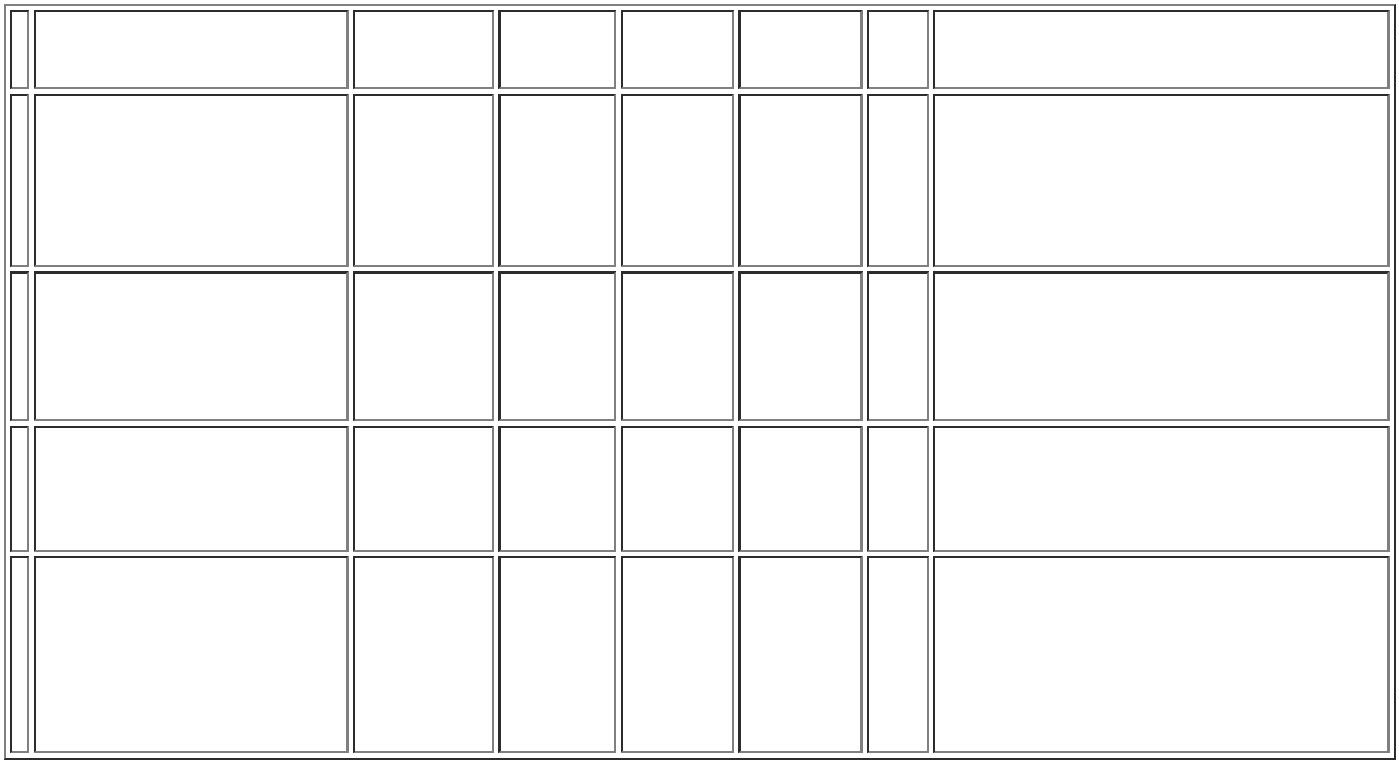 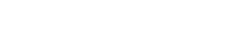 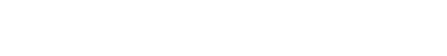 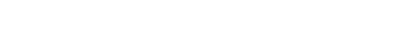 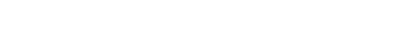 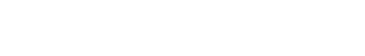 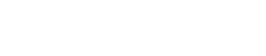 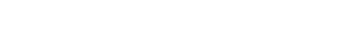 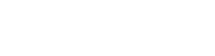 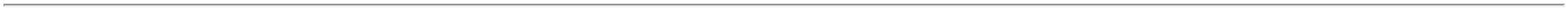 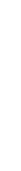 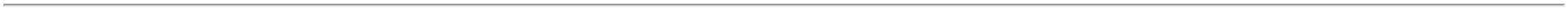 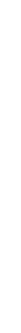 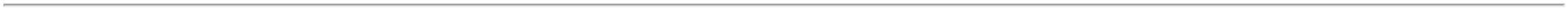 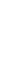 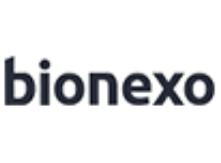 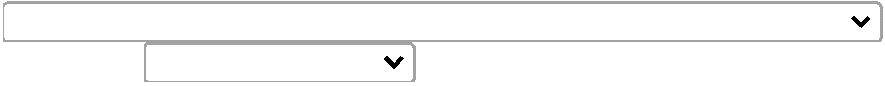 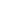 respondeu oe-mail dehomologação.Cruz06/09/202311:45-Hospdrogas,Med Center,RM, Nacionale Santé Nâoatendem ascondições depagamento.DaniellyEvelynPereira DaCruzSONDA URETRAL PVCSILICONIZADO N 04 -ESTERIL , EMBALAGEMINDIVIDUAL EREGISTRO NOMINISTERIO DA SAUDE.SONDA;- RM,Cientifica eCBS Nâoatendem ascondições depagamento.URETRAL PVCEMBALAGEMPLASTICA N 04- REF. 266115,EMBRAMEDDMI MaterialMedicoHospitalar LtdaR$R$R$430,00006398-UNnull500 Unidade0,8600 0,000006/09/202311:45;-Medicamental,RM,SONDAVESICALINTERMITENTEPVC 4FR 40CMN/A - REF.266139,EMBRAMEDHospdrogas eCientifica Nâoatendem ascondições depagamento. -Labor e VFBNãoDaniellyEvelynPereira DaCruzSONDA URETRAL PVCSILICONIZADO N 08 -ESTERIL INDIVIDUAL EREGISTRO NODMI MaterialMedicoHospitalar LtdaR$R$R$582,00007400-UNnull600 Unidade0,9700 0,0000MINISTERIO DA SAUDE.06/09/202311:45respondeu oe-mail dehomologação.TotalParcial:R$2300.03.802,0000Total de Itens da Cotação: 8Total de Itens Impressos: 5Programaçãode EntregaPreço PreçoUnitário FábricaValorTotalProdutoCódigoFabricante Embalagem FornecedorComentário JustificativaRent(%) QuantidadeUsuário;-TOUCA CIRURGICADESC. BRANCA C/ELASTICO ->CONFECCIONADA EMTECIDO NÃO TECIDO (TNT), GRAMATURA 10,C/ ELASTICO ELASTICOESPECIAL NOHospdrogas,Med Center,Medilar eNacional Nâoatendem ascondições de 0,0730 0,0000pagamento. -Megamix NãoTOUCADESCARTAVELPT 100 UNIDDESCARPACKDESCARTAVEISDO BRASILLTDADaniellyEvelynTOUCAPereira DaCruzDESCARTAVELPT 100 UNID -DESCARPACKEllo DistribuicaoLtda - EppR$R$R$730,00008402-110000 Unidade06/09/202311:45PERÍMETRO, BOMACABAMENTO,TAMANHO UNICOrespondeu oe-mail dehomologação.TotalParcial:R$730,000010000.0Total de Itens da Cotação: 8Total de Itens Impressos: 1Programaçãode EntregaPreço PreçoUnitário FábricaValorTotalProdutoCódigoFabricante Embalagem FornecedorComentário JustificativaRent(%) QuantidadeUsuárioDISPOSITIVOINTRAVENOSOPERIFERICO N 23 -AGULHA C/ PROTETORFECHADO,SILICONIZADA, BIZELTRIFACETADO, ASASFLEXIVEIS,COR PADRAOCONFORMENUMERACAO, EXTENSAOCOM CONEXAO LUER-LOCK, PROTETORFECHADO,ESTERILIZADOPOR EXIDO DE ETILENO,EMB. INDIVIDUAL,BLISTER C/01 FACETRANSPARENTE. REGMS.;- Cientifica eHospdrogasNâo atendemas condiçõesdepagamento. - 1,0000 0,0000Labor Nãorespondeu oe-mail dehomologação.DaniellyEvelynSCALP COMDISPOSITIVODESEGURANCANR.23,Pereira DaCruzR$R$R$200,00003391-UNDH M Borgesnull200 Unidade06/09/202311:45VITALGOLDTotalParcial:R$200,0000200.0Total de Itens da Cotação: 8Total de Itens Impressos: 1Programaçãode EntregaPreço PreçoUnitário FábricaValorTotalProdutoCódigoFabricante Embalagem FornecedorComentário JustificativaRent(%) QuantidadeUsuário4ESPARADRAPO 100%ALGODAO 10CM X 4.5M -12888-ESPARADRAPOIMPERMEAVEL10CM X 4,5MESPARADRAPOUNLOGMEDDISTRIBUIDORAE LOGISTICAHOSPITALAREIRELI266 UND;-R$R$300 RoloR$DaniellyEvelynPereira DaCruzHospdrogas, 9,9060 0,0000Med Center,Medilar,2.971,8000>RL C/4,5M10CMX4,5M,Cientifica,C/1, MISSNERSanté e RMNâo atendem06/09/202311:45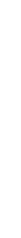 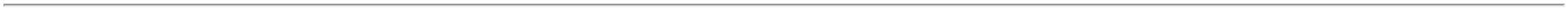 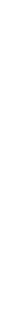 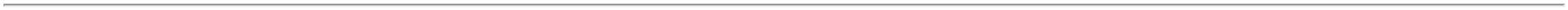 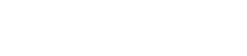 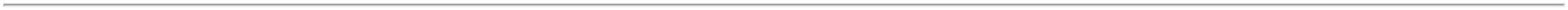 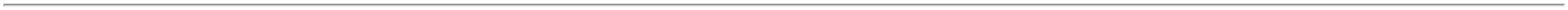 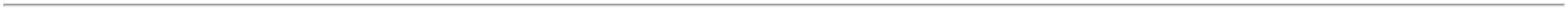 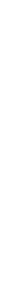 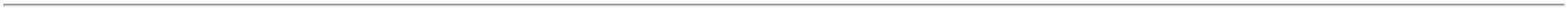 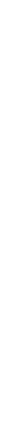 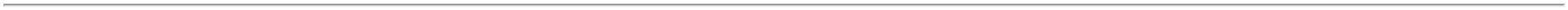 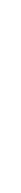 as condiçõesdepagamento. -VFB eMegamix Nãorespondeu oe-mail dehomologação.TotalParcial:R$300.02.971,8000Total de Itens da Cotação: 8Total de Itens Impressos: 1TotalGeral:R$12800.07.703,8000Clique aqui para geração de relatório completo com quebra de página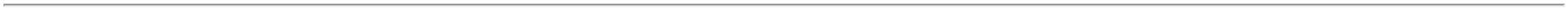 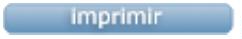 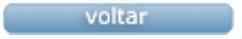 